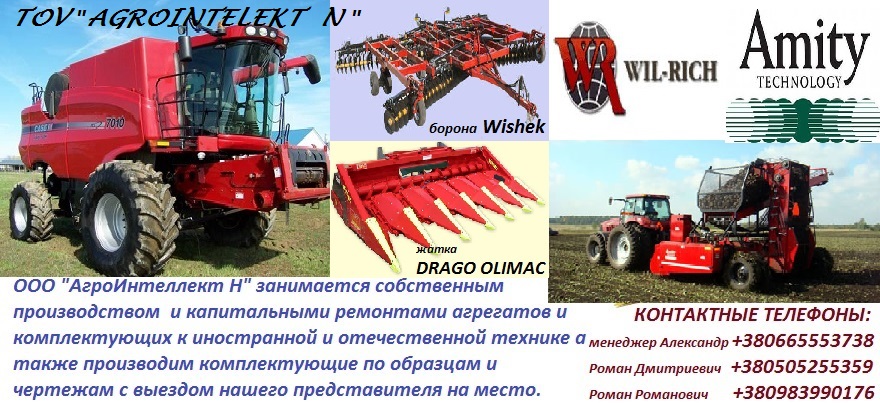                                  Запчасти собственного производства :                                 Запчасти собственного производства :                                 Запчасти собственного производства :                                 Запчасти собственного производства :                                 Запчасти собственного производства :                                 Запчасти собственного производства :                                 Запчасти собственного производства :                                 Запчасти собственного производства :                                 Запчасти собственного производства :                                 Запчасти собственного производства :                                 Запчасти собственного производства :                                 Запчасти собственного производства :                      CAPELLO QUASAR  (жатка кукурузная)                       CAPELLO QUASAR  (жатка кукурузная)                       CAPELLO QUASAR  (жатка кукурузная)                       CAPELLO QUASAR  (жатка кукурузная)                       CAPELLO QUASAR  (жатка кукурузная)                       CAPELLO QUASAR  (жатка кукурузная) № п\п№ п\п                                                        Наименование                                                        Наименование                                                        Наименование                                                        Наименование                                                        Наименование                                                        Наименование     Цена без НДС     Цена без НДС     Цена без НДС     Цена без НДС     Цена без НДС     Цена без НДС     Цена без НДС1101.12.55.00 Звездочка в сборе01.12.55.00 Звездочка в сборе01.12.55.00 Звездочка в сборе01.12.55.00 Звездочка в сборе01.12.55.00 Звездочка в сборе01.12.55.00 Звездочка в сборе9489489489489489482201.02.13.00 Втулка ножа01.02.13.00 Втулка ножа01.02.13.00 Втулка ножа01.02.13.00 Втулка ножа01.02.13.00 Втулка ножа01.02.13.00 Втулка ножа3636363636363301.02.12.00 Кольцо ножа01.02.12.00 Кольцо ножа01.02.12.00 Кольцо ножа01.02.12.00 Кольцо ножа01.02.12.00 Кольцо ножа01.02.12.00 Кольцо ножа3030303030304401.02.00.01-100  Втулка шлиц.01.02.00.01-100  Втулка шлиц.01.02.00.01-100  Втулка шлиц.01.02.00.01-100  Втулка шлиц.01.02.00.01-100  Втулка шлиц.01.02.00.01-100  Втулка шлиц.2462462462462462465502.1031.00  Болт ножа с гайкой02.1031.00  Болт ножа с гайкой02.1031.00  Болт ножа с гайкой02.1031.00  Болт ножа с гайкой02.1031.00  Болт ножа с гайкой02.1031.00  Болт ножа с гайкой2424242424246603.2021.01  Нож03.2021.01  Нож03.2021.01  Нож03.2021.01  Нож03.2021.01  Нож03.2021.01  Нож2342342342342342347703.2013.01  Звездочка не в сб.03.2013.01  Звездочка не в сб.03.2013.01  Звездочка не в сб.03.2013.01  Звездочка не в сб.03.2013.01  Звездочка не в сб.03.2013.01  Звездочка не в сб.7327327327327327328803.2015.01  Направляющая03.2015.01  Направляющая03.2015.01  Направляющая03.2015.01  Направляющая03.2015.01  Направляющая03.2015.01  Направляющая145214521452145214521452                                     Запчасти собственного производства :                                     Запчасти собственного производства :          KINZE          KINZE          KINZE          KINZE          KINZE№№НаименованиеНаименованиеНаименованиеНаименованиеЦена без НДСЦена без НДСЦена без НДСЦена без НДСЦена без НДС11GA2012L   Чистик левыйGA2012L   Чистик левыйGA2012L   Чистик левыйGA2012L   Чистик левый           114,00           114,00           114,00           114,00           114,0022GA2012R  Чистик правыйGA2012R  Чистик правыйGA2012R  Чистик правыйGA2012R  Чистик правый  114,00  114,00  114,00  114,00  114,0033GB0301 Чистик центр.GB0301 Чистик центр.GB0301 Чистик центр.GB0301 Чистик центр.   156,00   156,00   156,00   156,00   156,00Цены на момент заявки уточняйте!!!Цены на момент заявки уточняйте!!!Цены на момент заявки уточняйте!!!Цены на момент заявки уточняйте!!!Цены на момент заявки уточняйте!!!Цены на момент заявки уточняйте!!!